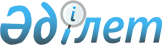 Шешімнің күшін жою туралыАлматы облысы Алакөл аудандық мәслихатының 2016 жылғы 5 қазандағы № 8-2 шешімі      "Құқықтық актілер туралы" 2016 жылғы 6 сәуірдегі Қазақстан Республикасы Заңының 27- бабына, Қазақстан Республикасы "Қазақстан Республикасындағы жергілікті мемлекеттік басқару және өзін-өзі басқару туралы" Заңының 7 бабының 5 тармағына сәйкес ШЕШІМ ЕТЕДІ:

      1. Алакөл аудандық мәслихатының 13 шілде 2015 жылы қабылданған "Алакөл аудандық мәслихатының аппараты" мемлекеттік мекемесінің Ережесін бекіту туралы" № 50-2 (нормативтік құқықтық актілерді мемлекеттік тіркеу Тізілімінде 2015 жылы 20 тамызда № 3353 тіркелген, 2015 жылғы 28 тамыз аудандық "Алакөл" газетінің № 36 жарияланған) шешімінің күші жойылсын. 


					© 2012. Қазақстан Республикасы Әділет министрлігінің «Қазақстан Республикасының Заңнама және құқықтық ақпарат институты» ШЖҚ РМК
				
      Сессияның төрағасы

Қатықбаев Қ.Ә.

      Аудандық мәслихаттың хатшысы

 Жабжанов С.Р.
